Datos personalesNombre y apellido: Ciudad/Provincia: e-mail:Instagram: WhatsApp:Sitio web (opcional):Ficha técnicaLa siguiente ficha será completada una por cada pieza del proyecto, siendo el total de fichas presentadas 5.Clasificación:Diseño Universal o Adaptación (especificar orientación)¿Qué aportes didácticos brinda esta pieza a la temática? Enumerar y fundamentarNombre:Tamaño:Encastrable: Si- NoSi es encastrable cuantas piezas incluye:Parámetros:Altura de capa:Relleno:Material:Soportes: si- noImpresora utilizada:Tiempo aproximado:Palabras Clave: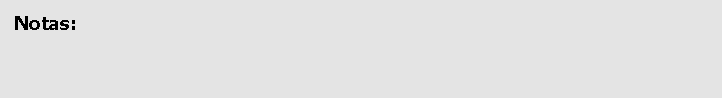  NOTAS: